Descripción del productoPerfil intercalario de borde caliente SWISSPACER AdvancePerfil intercalario de estireno acrilonitrilo con una proporción de un 35 % de fibra de vidrio y lámina de aluminio térmicamente mejorada.Conductividad térmica equivalente (de conformidad con la ift-Guideline WA-17/1): λ = 0,290 W/mKDisponible en un total de 17 colores similares a RAL
RAL 9023, 9005, 9016, 5003, 8003, 8014, 1016, 6018, 6026, 7013, 1011, 1034, 6010, 1015, 1001, 7035 o 8012Resumen de prestacionesSe puede utilizar en unidades de vidrio aislante de conformidad con DIN EN 1279Ejemplos de estructuras de unidades de vidrio aislante con SWISSPACER Advance:Doble acristalamiento aislante (6 – 16 Ar – 6): Ug = 1,1 W/m²K Triple acristalamiento aislante (6 – 12 Ar – 4 – 12 Ar – 6): Ug = 0,7 W/m²K Valores físicos o valores Psi (W/mK) de unidades de vidrio aislante con SWISSPACER Advance en función de los perfiles de la fachadaCoeficientes representativos de transferencia de calor lineal (valores Psi representativos) calculados de conformidad con la ift-Guideline WA-22/1 «Thermally improved spacers – Part 3: Determination of the representative Psi value for façade profiles».Producto prémium alternativoPerfil intercalario de borde caliente SWISSPACER UltimatePerfil intercalario de estireno acrilonitrilo con una proporción de un 35 % de fibra de vidrio y lámina de estanqueidad al gas de alta tecnología.Conductividad térmica equivalente (de conformidad con la ift-Guideline WA-17/1): λ = 0,140 W/mKDisponible en un total de 17 colores similares a RAL
RAL: 9023, 9005, 9016, 5003, 8003, 8014, 1016, 6018, 6026, 7013, 1011, 1034, 6010, 1015, 1001, 7035 o 8012Producto complementarioSWISSPACER AIR para la compensación de presión permanente de vidrios aislantesSWISSPACER AIR es un manguito metálico con una membrana especial integrada. Este componente compensa la presión en las unidades de vidrio aislante de forma permanente con el objetivo de poderlas transportar a lo largo de trayectos con diferencias de altitud y minimizar así la deformación de los cristales como consecuencia de las cargas climáticas.Homologación general de construcción/homologación general de tipo
N.º Z-70.4-249 de 11 de marzo de 2019 para: Unidad de vidrio aislante no sometida a presión con la válvula de compensación de la presión Swisspacer Air (traducción del original en alemán)FabricanteSWISSPACER Vetrotech Saint-Gobain International AG 
Sonnenwiesenstrasse 15 | 8280 Kreuzlingen, Suiza
www.swisspacer.com; info@swisspacer.com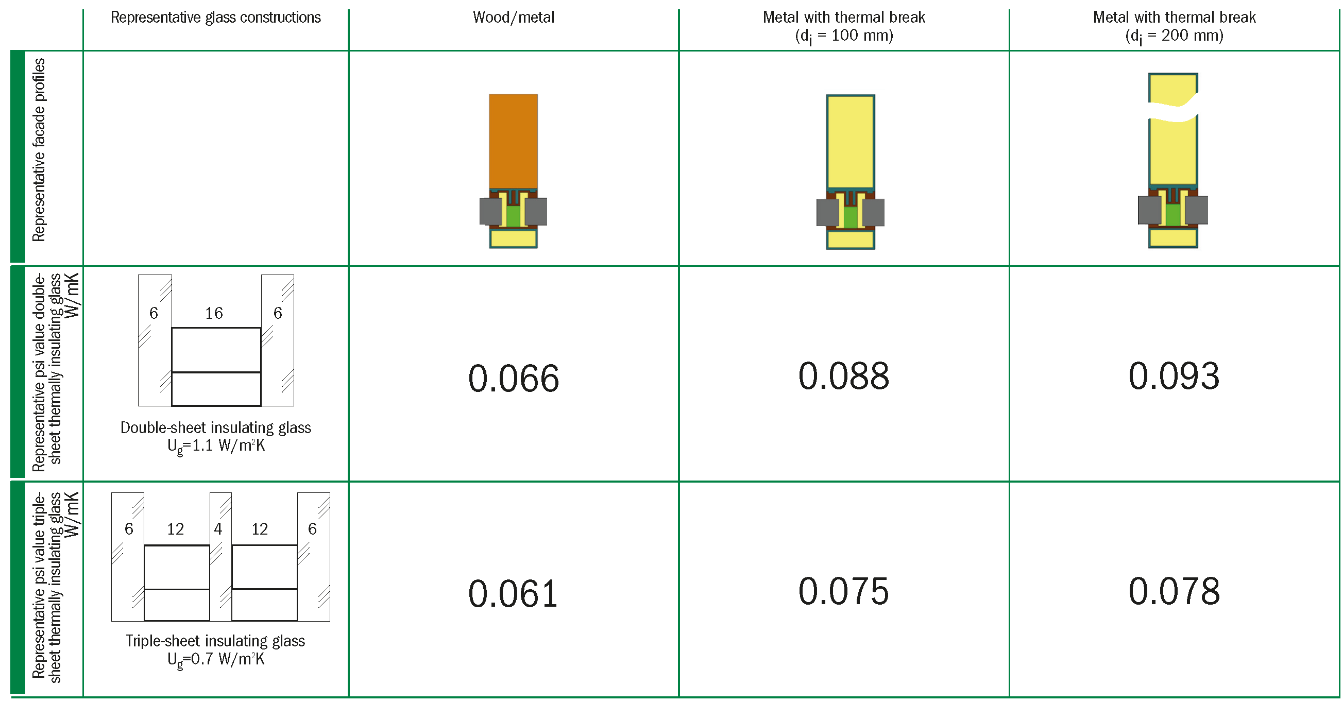 Extracto de la ficha de especificaciones de valores Psi de los perfiles de fachada (mayo 2016 - N.º CW24 - válido hasta el 30/06/2023)©Grupo de trabajo «Warm edge» / BF